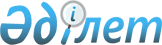 Об установлении дополнительного перечня лиц, относящихся к целевым группам, проживающих на территории Аральского района на 2015 год
					
			С истёкшим сроком
			
			
		
					Постановление Аральского районного акимата Кызылординской области от 20 января 2015 года № 15-қ. Зарегистрировано Департаментом юстиции Кызылординской области 11 февраля 2015 года № 4865. Срок действия постановления - до 1 января 2016 года
      В соответствии с пунктом 2 статьи 31 Закона Республики Казахстан от 23 января 2001 года № 148 "О местном государственном управлении и самоуправлении в Республике Казахстан", пунктом 2 статьи 5 Закона Республики Казахстан от 23 января 2001 года № 149 "О занятости населения" акимат Аральского района ПОСТАНОВЛЯЕТ:
      1. Установить дополнительный перечень лиц, относящихся к целевым группам, проживающих на территории Аральского района на 2015 год согласно приложению к данному постановлению.
      2. Контроль за исполнением настоящего постановления возложить на заместителя акима района Жанузакова К.
      3. Настоящее постановление вводится в действие по истечении десяти календарных дней после дня первого официального опубликования. Дополнительный перечень лиц, относящихся к целевым группам, проживающих на терриитории Аральского района на 2015 год
      1. Безработные лица, старше пятидесяти лет.
      2. Лица из семей, где нет ни одного работающего.
      3. Лица, длительное время не работающие (более одного года).
      4. Выпускники учебных заведений технического и профессионального образования.
					© 2012. РГП на ПХВ «Институт законодательства и правовой информации Республики Казахстан» Министерства юстиции Республики Казахстан
				
      АКИМ РАЙОНА

А. МУХИМОВ
Приложениек постановлению акимата района№ 15-қ от "20" января 2015 года